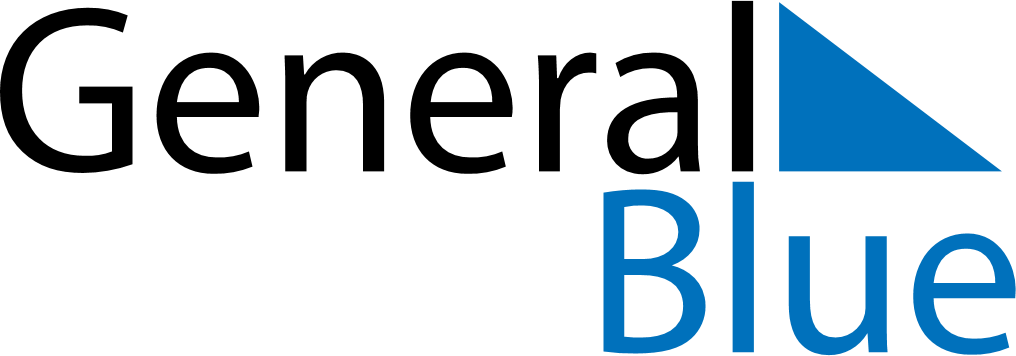 Meal PlannerJanuary 4, 2027 - January 10, 2027Meal PlannerJanuary 4, 2027 - January 10, 2027Meal PlannerJanuary 4, 2027 - January 10, 2027Meal PlannerJanuary 4, 2027 - January 10, 2027Meal PlannerJanuary 4, 2027 - January 10, 2027Meal PlannerJanuary 4, 2027 - January 10, 2027Meal PlannerJanuary 4, 2027 - January 10, 2027Meal PlannerJanuary 4, 2027 - January 10, 2027MondayJan 04TuesdayJan 05WednesdayJan 06ThursdayJan 07FridayJan 08SaturdayJan 09SundayJan 10BreakfastLunchDinner